Приложение 3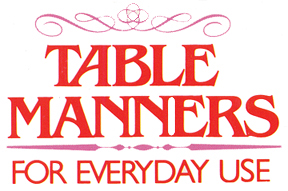 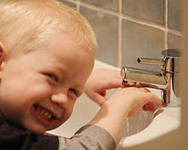 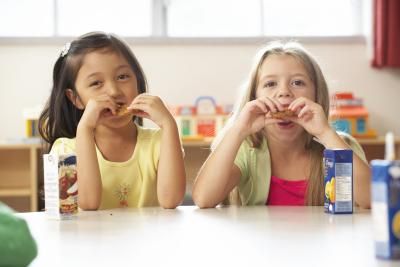 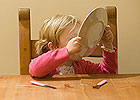 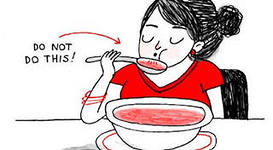 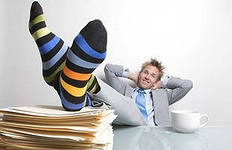 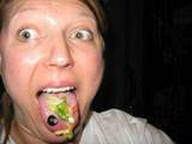 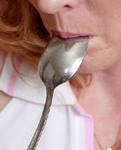 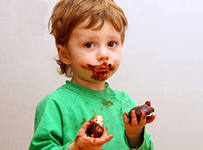 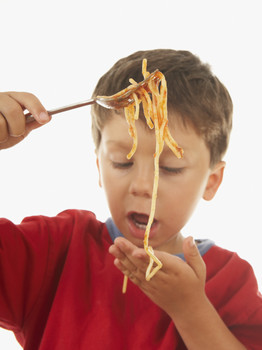 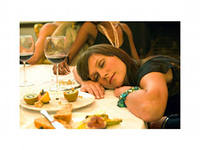 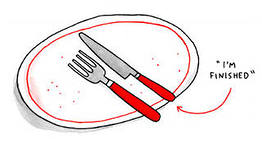 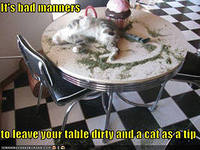 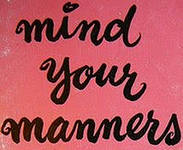 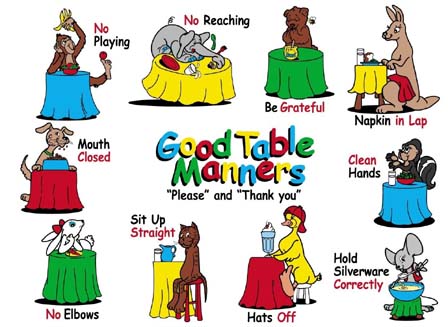 